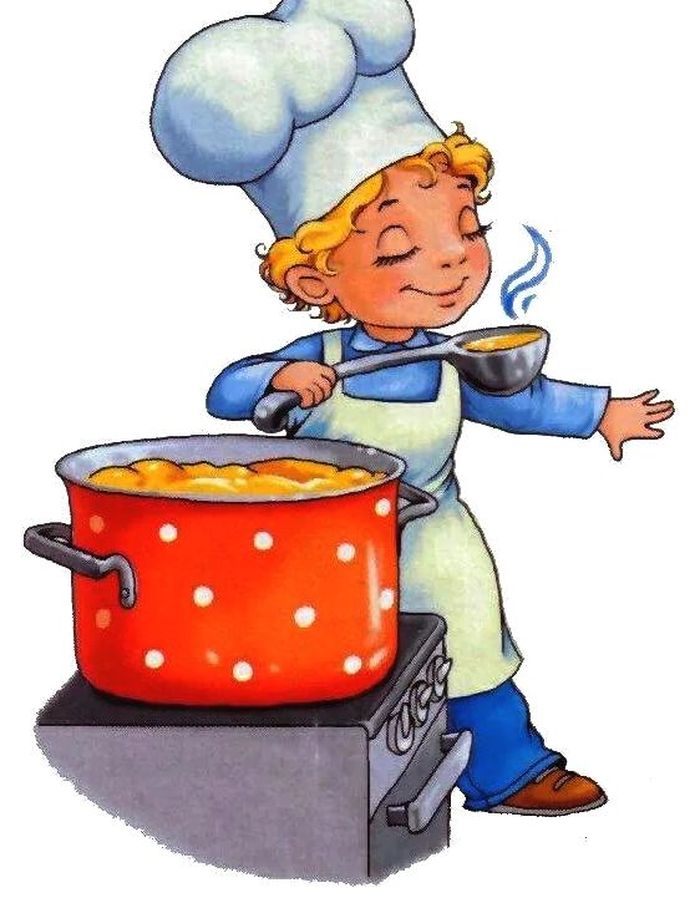 Меню 13 мая  2022г1выход  фактическийкалорийностьСтоимость блюдаЗАВТРАКБорщ со сметаной250/1015823,13Чай с  сахаром200гр281,92Хлеб пшеничный30гр401,37Обед:Плов с курой отварной280гр47132,90Огурцы свежие нарезка100гр1111,04Хлеб пшеничный60гр902,37Сок фруктовый200гр9213,9689086,69